Mech C kinematics 2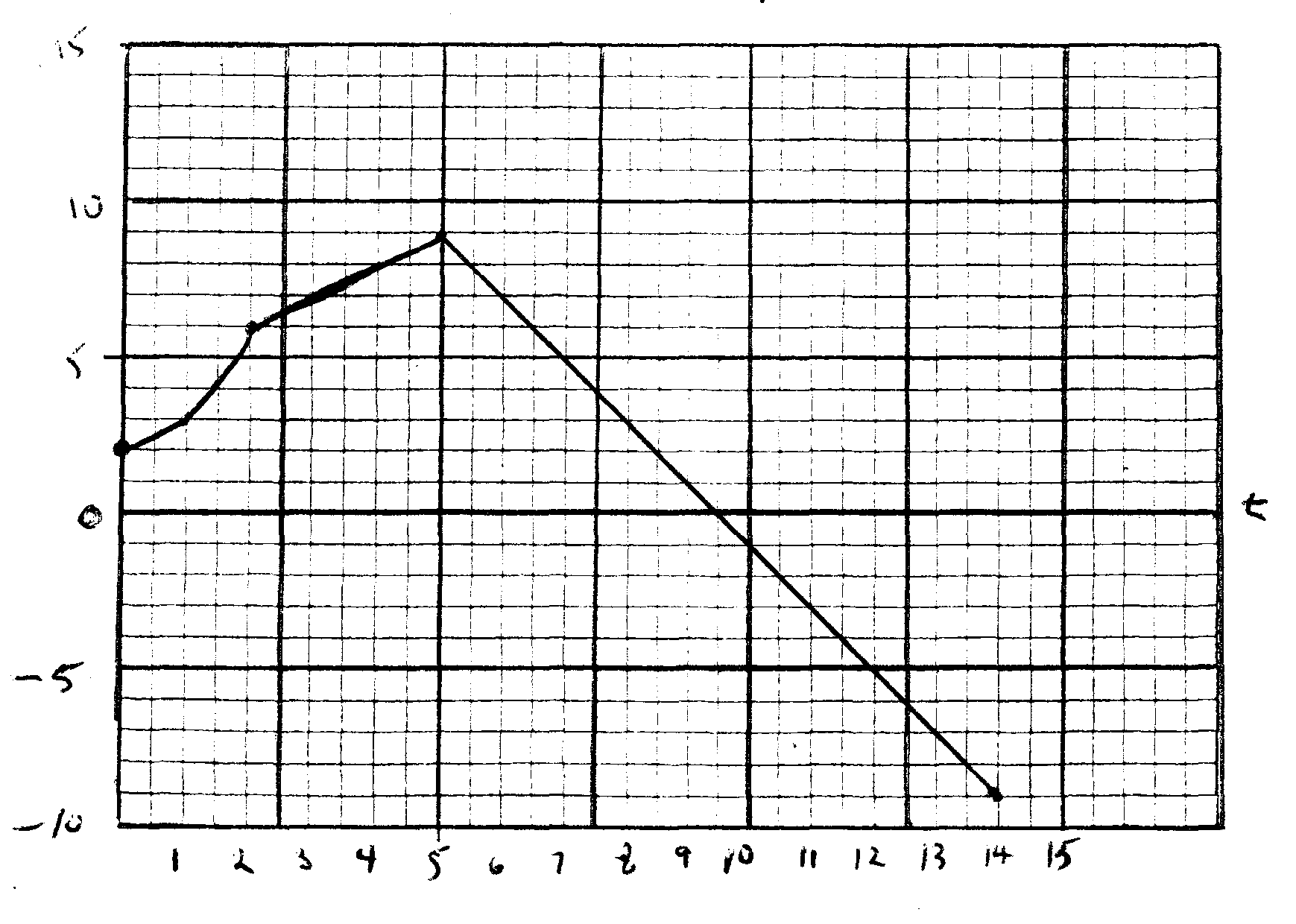 A cart travels along a one dimensional track and its velocity is pictured on the graph above.  During the time intervals below, the velocity is given by the function listed.  t = 0 – 2   	y = x2 + 2t = 2 – 5  	 y = x + 4t = 5 – 14  	 y =  –2x + 19Determine the displacement of the cart for each of the listed intervals and for the entire 14 seconds. t = 0 – 2      =  x3/3  + 2x  │   8/3 + 4  = 6.67 mt = 2 – 5     = ½ x2 + 4x  │   25/2 + 20 = 32.5 mt = 5 – 14   =  – x2 + 19x  │  (-196 + 266) – (– 25 + 95) = -70 = 70 = 0Net = 39.2 m 